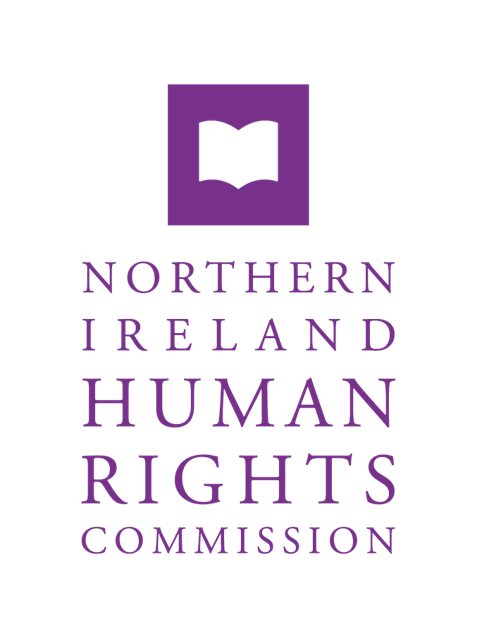 Business Plan 2023-24April 2023Table of contentsForewordThis year the Commission aims to continue to fulfil our mandate in a set of difficult circumstances. In the 25th anniversary year of the Belfast (Good Friday) Agreement, our status as an effective National Human Rights Institution faces a serious threat driven primarily by significant and sustained budget cuts imposed for over a decade. The Commission has struggled to fulfil its mandate in accordance with the United Nations General Assembly Resolution 48/134 (the Paris Principles). As a consequence, we retrenched operations and focused on a number of limited, but strategic priorities. We will continue to do so, until such a time as the funding situation is addressed. In December 2022, an independent review of the Commission reported to the Northern Ireland Office. We await a response from the Secretary of State and remain hopeful that a positive outcome will enable our funding requirements to be addressed. Action is needed to place the institution on a long-term sustainable footing. Because of the current situation publishing this Business Plan was delayed. However, a very welcomed in-year increase in our budget announced in September prevented any further reduction in capacity and has allowed us to move forward. Such temporary relief must be followed by a full comprehensive assessment of the Commission’s financial requirements as soon as possible.The mandate to protect rights after Brexit has continued to strengthen. Funds required to carry out the duties we are tasked with delivering following the United Kingdom’s withdrawal from the European Union have been secured until 2025. This welcomed commitment from Government is reflect in our programme of work.The Commission’s small, dedicated and skilled team of human rights professionals have delivered significant outcomes over the last number years. We will continue to endeavour to meet the many challenges and threats posed to human rights in the year ahead acting without fear or favour. In this 75th Anniversary year of the Universal Declaration of Human Rights we are aiming reinforce the universality and indivisibility of human rights, to empower people to fight for their rights and to continue making them a set of practical and effective protections for everyone.Our vision:A society with human rights values and standards at its heart to achieve fairness, peace and justice.Our mission:To protect and promote the human rights of everyone in Northern Ireland.Who we are:The Commission was established as a result of the Belfast (Good Friday) Agreement. Our governing legislation is the Northern Ireland Act 1998, as amended by the Justice and Security (Northern Ireland) Act 2007 and the European Union (Withdrawal Agreement) Act 2020. The Commission is a National Human Rights Institution with A status accreditation from the United Nations. This recognition means that the organisation operates independently in full accordance with the United Nations General Assembly Resolution 48/134 (the Paris Principles) reporting to UN treaty bodies and exercising speaking rights before the UN Human Rights Council.The Commission is also a non-departmental public body and receives grant-in-aid from the United Kingdom government through the Northern Ireland Office. We report to Parliament through the Secretary of State for Northern Ireland. There are seven Commissioners (a full time Chief Commissioner and six part-time Commissioners) appointed by the Secretary of State. As far as practicable, the Commissioners, as a group, is representative of the community in Northern Ireland. Chief Commissioner:		Alyson KilpatrickCommissioners:			Helen HendersonJonathan Kearney Justin KouameDavid Lavery CB					Eddie Rooney (until 31 August 2023)Stephen White OBEOur principles:Independence	We value and protect our independence, we act professionally and with integrity, and we make all our decisions based on objective evidence.Participation 	We involve people in the strategy for and implementation of decisions that affect their human rights. We empower people to participate to the fullest extent possible. Effectiveness	We ensure that human rights protection is built into all law and practice so that it is guaranteed for everyone and meaningful remedies are available. Inclusion 	We will oppose any form of discrimination or prejudice. Any group of people who face discrimination will be supported.  Partnership	We will work to achieve the greatest impact through partnership with the community and other stakeholders. Our strategic objectives 2022-25:1.To keep under review law and practice and advise government for the benefit of everyone across Northern Ireland2.To ensure that rights protection is not diminished as a result of the United Kingdom having left the European Union; and, where required, ensure that Northern Ireland keeps pace with changes in European Union equality laws. 3.To build a society in which human rights are better understood, protected and valued, making a positive impact upon the delivery of services.4.To work in partnership with other human rights and equality bodies to ensure the maximisation of human rights protection. 5.To be a learning organisation, improving our skills to achieve the greatest impact.Our priorities:We have identified a number of themes that require closer attention. In the course of achieving our strategic objectives we will pay particular attention to the following:Impact of poverty on quality of living This will include, in particular:Housing and homelessness;Health and social provision.Victims’ Rights This will include in particular:Victims of domestic and sexual violence;Legacy cases.Access to justice This will include, in particular:Rule of law;Discrimination and equality. How we will achieve our strategic objectivesThis Business Plan sets out the Commission’s work for the year April 2023 to the end of March 2024. It is based on five objectives agreed in our Strategic Plan 2022-25 and the delivery of three thematic priorities – impact of poverty on quality of living; victims’ rights and access to justice.  Each priority is one of substantive public interest, where we believe a real and lasting impact can be made to benefit the lives of people in Northern Ireland.  Objective 1:  To keep under review law and practice and advise government for the benefit of everyone across Northern Ireland.We will advise the Secretary of State and the Northern Ireland Executive of legislative and other measures which ought to be taken to protect human rights upon request and on such other occasions as the Commission considers appropriate.We will advise the Northern Ireland Assembly on whether legislative Bills are compatible with human rights upon request and on such other occasions as the Commission thinks appropriate, including when advice is requested following a Petition of Concern.Screen all legislation introduced into the NI Assembly and provide advice upon request and on such other occasions as the Commission considers as appropriate. Priority will be given to those issues which align with the Commission’s 2022-25 Strategic Priorities;Engage with Committee inquiries upon request and on such other occasions as the Commission considers as appropriate. Priority will be given to those Bills which align with the Commission’s 2022-25 Strategic Priorities.We will advise the Westminster Parliament on the compatibility of Bills affecting Northern Ireland with human rights, upon request and on such other occasions as the Commission considers appropriate.Screen legislation introduced into the Westminster Parliament and provide advice on those issues affecting human rights in Northern Ireland. Priority will be given to those Bills which align with the Commission’s 2022-25 Strategic Priorities.Engage with Committee inquiries upon request and on such other occasions as the Commission considers appropriate. Priority will be given to those Bills which align with the Commission’s 2022-25 Strategic Priorities.We will advise Government Departments (Northern Ireland and, when appropriate Westminster) upon request and on such other occasions as the Commission considers appropriate.Screen consultation exercises issued by NI Executive and Westminster Departments, subject to resources. Priority will be given to those proposals which align with the Commission’s 2022-25 Strategic Priorities.We will undertake research; and, conduct investigations that the Commission considers necessary or expedient.Publish a report on the provision of education on sexual and reproductive health in Northern Ireland in accordance with the Northern Ireland (Executive Formation etc) Act 2019 and the recommendations in the 2018 CEDAW inquiry report Paragraph 86 (d) to “Make age-appropriate, comprehensive and scientifically accurate education on sexual and reproductive health and rights a compulsory component of curriculum for adolescents, covering prevention of early pregnancy and access to abortion, and monitor its implementation”;We will monitor and report on law and practice that impacts upon the protection of human rights in Northern Ireland. This will include the production of an Annual Statement and engagement with the United Nations and Council of Europe treaty examination processes and the United Nations Human Rights Council.Publish and launch the Annual Statement 2023 on Human Rights in association with the Office of the Speaker of the Northern Ireland Assembly;Submit a response to the United Nations Human Rights Committee List of Issues on the UK;Submit a report to the United Nations Committee on the Elimination of Discrimination against Women to inform the inquiry follow up process;Engage with the United Nations Committee on the Rights of the Child examination of the UK; Engage with the United Nations Human Rights Council on issues relevant to Northern Ireland, in conjunction with the other United Kingdom National Human Rights Institutions;Submit a report to the Council of Europe on the Istanbul Convention
Action against violence against women and domestic violence;Submit a report to the European Commission against Racism and Intolerance;Engage with the Committee of Ministers of the Council of Europe in respect of its ongoing supervision of judgments relating to Northern Ireland;(vii) We will promote compliance with international reporting obligationsby Northern Ireland Departments including through the establishment of a treaty working group. Objective 2: To ensure that rights protection is not diminished as a result of the United Kingdom having left the European Union; and, where required, ensure that Northern Ireland keeps pace with changes in European Union equality laws. We will monitor and report on law and practice impacting upon this priority objective by, for example, Annual Reports with the Equality Commission Northern Ireland and the Irish Human Rights and Equality Commission.Publish and publicly launch, jointly with Equality Commission Northern Ireland the Annual Report on the implementation of Windsor Framework Article 2;Collaborate with Irish Human Rights and Equality Commission on the Annual Report on the island of Ireland dimension to Article 2;Further develop capacity to monitor and screen primary and subordinate legislation and relevant European Union legislative and policy developments.We will advise the Secretary of State and Northern Ireland Executive of legislative and other measures which ought to be taken to ensure this objective is met, upon request and on such other occasions as the Commission thinks appropriate.We will advise the Northern Ireland Assembly on whether legislative Bills are compatible with this objective upon request and on such other occasions as the Commission thinks appropriate.Screen all legislation introduced into the NI Assembly and provide advice on those which engage Windsor Framework Article 2 upon request or where necessary. Priority will be given to those Bills which align with the Commission’s 2022-25 Strategic Priorities;Engage with Committee inquiries which engage Windsor Framework Article 2 upon request or where necessary. Priority will be given to those inquiries which align with the Commission’s 2022-25 Strategic Priorities.We will advise the Westminster Parliament on whether legislative Bills affecting Northern Ireland are compatible with this priority upon request and on such other occasions as the Commission thinks appropriate, and engage with relevant United Kingdom government departments.Screen legislation, subject to resources, introduced into the Westminster Parliament and provide advice on those issues which engage Windsor Framework Article 2 upon request or where necessary. Engage with Committee inquiries which engage Windsor Framework Article 2 upon request or where necessary.Priority will be given to those Bills and Committee inquiries which align with the Commission’s 2022-25 Strategic Priorities. We will promote understanding and awareness of this priority; and for this purpose, the Commission may undertake, contract or provide financial or other assistance for research and educational activities.Engage with the Executive Office and Northern Ireland Office on the development or revision of guidance for officials responsible for ensuring compliance with Windsor Framework Article 2;Run a series of workshops on Windsor Framework Article 2 for Departmental officials working on policy or legislative developmentEnsure our work is well informed and seek to build capacity amongst civil society stakeholders through regular engagement including by organising a series of workshops targeted at relevant sectors as well as continuing to hold round-table discussions on research findings on Windsor Framework Article 2;Initiate further projects to continue researching the scope and application of Windsor Framework Article 2, including on the interaction of Article 2 with (a) the right to a remedy under the EU Charter and (b) the UN CRPD; Produce materials to assist government officials and stakeholders in considering and implementing Windsor Framework Article 2;Deliver and monitor a communications strategy in partnership with Equality Commission Northern Ireland to support in year activities;Maintain, monitor and develop content for website;Maintain, monitor and develop content for social media platforms. We will bring any appropriate matters of relevance to the attention of the Specialised Committee on issues related to the implementation of the Windsor Framework (formerly Protocol on Ireland/Northern Ireland) of the European Union Withdrawal Agreement.Seek regular engagement with EU and UK officials supporting the Joint Consultative Working Group and Specialised Committees;Seek to use early identification and discussion of issues to ensure policy and legislation develops in compliance with Windsor Framework Article 2;Engage with the Specialised Committee to raise issues of concern where domestic and informal avenues have proven unsuccessful.We will consider using our legal powers to initiate judicial review proceedings in respect of an alleged breach (or potential future breach) where the Commission considers rights protection diminished as a result of United Kingdom having left the European Union and where Northern Ireland fails to keep pace with changes in European Union equality laws; or intervening in legal proceedings, whether for judicial review or otherwise, in so far as they relate to an alleged breach (or potential future breach).Provide assistance to individuals through weekly advice clinics;Consider supporting cases on issues brought to our attention via regular meetings with civil society stakeholders.Objective 3: To build a society in which human rights are better understood, protected and valued, making a positive impact upon the delivery of services.We will support individuals seeking legal assistance from the Commission and this may include initiating or intervening in proceedings involving law or practice relating to the protection of human rights in Northern Ireland, in line with our strategic plan.Provide assistance to individuals through weekly advice clinics;Provide continuing support to ongoing legal cases, subject to resources and strategic value; Support third party interventions in legal proceedings in the domestic UK courts and before the European Court of Human Rights, by own motion and in conjunction with European Network of National Human Rights Institutions.Delivery of this target will be limited taking into account available resources.We will promote understanding and awareness of the of human rights in Northern Ireland; and for this purpose, may undertake, commission or provide financial or other assistance for educational activities.Develop our information resources, digital platforms and events to inform and promote awareness of human rights in Northern Ireland;Engage in and support the Northern Ireland Human Rights Festival; Deliver an annual human rights lecture in association with the Lady Chief Justice of Northern Ireland and the Bar of Northern Ireland.(iii) We will deliver direct engagement with the community to support the Commission’s 2022-25 Strategic Priorities and their implementation in wider society. This will include partnerships such as the Northern Ireland Sport and Human Rights Forum and with Business and Human Rights stakeholders.Provide secretarial support and assist the Northern Ireland Sport and Human Rights Forum, to meet regularly and deliver its programme of work based on the Declaration on Sport and Human Rights;Provide support to Northern Ireland Business and Human Rights stakeholders, subject to resources;Support the implementation of the PPN 05/21 Human Rights in Public Procurement, subject to resources, respond to requests for assistance from contractors and commissioning public authorities;Provide two sessions of policy and human rights training in partnership with the NI Civil Service;Initiate a project in partnership with Queen’s University Belfast, School of Law, to produce a Business and Human Rights Index for Northern Ireland. This project will be supported by the European Network of National Human Rights Institutions;Facilitate a forum that meets regularly, in partnership with the Equality Commission Northern Ireland, providing an opportunity for the Commissions and faith communities to share their views on broad areas of equality and human rights;  (iv) We will engage directly with young people in schools and education settings with a particular focus on promoting understanding and empowering them as rights-holders.We will develop and deliver a programme of work for post primary schools based on the Commission’s 2022-25 Strategic Priorities;We will continue to develop our partnerships with local Universities and education providers;We will include climate change and climate justice as a thematic focus, education on international human rights norms and standards; and the United Nations 2030 Sustainable Development Goals;Objective 4: To work in partnership with other human rights and equality bodies to ensure the maximisation of human rights protection. We will develop and implement a programme of work with the Irish Human Rights and Equality Commission focused on issues in the island of Ireland. This will be delivered through the joint committee of the two Commissions created in accordance with the Belfast (Good Friday) Agreement and will be in addition to our work under strategic objective 2.Facilitate meetings of the Joint Committee;Agree and begin delivering a programme of work with the Irish Human Rights and Equality Commission. We will work in partnership with the Equality Commission for Northern Ireland to deliver the mandate of the designated Independent Mechanism under Article 33 of the United Nations Convention on the Rights of Persons with Disabilities. This work will also include collaboration with the Scottish Human Rights Commission and the Equality and Human Rights Commission in Great Britain on issues that affect the protection and promotion of the rights of disabled people in Northern Ireland.Facilitate and provide secretarial support of at least two meetings of the Independent Mechanism Disability Forum; Engage with the United Nations Committee on the Rights of Persons with Disabilities inquiry follow up process;Scope potential to support Disability Forum Members, to engage directly with the United Nations Committee on the Rights of Persons with Disabilities. We will engage with the other National Human Rights and Equality bodies in the United Kingdom and Ireland on issues of common interest that align with the Commission’s priorities and affect the protection and promotion of human rights in Northern Ireland.Co-operate with the Scottish Human Rights Commission and Equality and Human Rights Commission (Great Britain) in responding to any proposals to reform the Human Rights Act 1998;Co-ordinate, as appropriate with the Scottish Human Rights Commission and Equality and Human Rights Commission (Great Britain) on Westminster excepted and reserved matters;Attend the annual meeting of the four National Human Rights and Equality bodies.We will cooperate with the UN and any other organisations in the United Nations system, the regional institutions and the National Human Rights Institutions of other countries that align with the Commission’s priorities and those affecting the protection and promotion of human rights in Northern Ireland. This will include, in particular, engagement with the Global Alliance of National Human Rights Institutions, the European Network of National Human Rights Institutions and the Commonwealth Forum of National Human Rights Institutions.Work in partnership with the Rwanda National Commission for Human Rights to secure funding for a permanent secretariat for the Commonwealth Forum of National Human Rights Institutions;Maintain membership of working groups within the European Network of National Human Rights Institutions, including Business and Human Rights; Climate Change; Communications; the Legal working group; Rights of Older Persons; Economic, Social and Cultural Rights; and the United Nations Convention of the Rights of Persons with Disabilities. Objective 5: To be a learning organisation, improving our skills to achieve the greatest impact.We will advocate for the Commission’s effectiveness as a National Human Rights Institution and seek support from the UK government, regional partners and United Nations to ensure that the institution is ‘A status’ compliant with the Paris Principles.advocate for the full implementation of the recommendations contained in the Independent Review of the institution commissioned by the Northern Ireland Office as finalised in December 2023.We will develop and pilot a Key Performance Indicator framework based on existing good practice models from other A status National Human Rights Institutions and government guidance.We will maximise continuous professional development by encouraging and facilitating ongoing learning opportunities and promoting well-being for each staff member and Commissioner, including through the establishment of a staff well-being committee.

The training and development programme will include the following:
Inclusion;Health and Safety including Fire Safety;First Aid including Mental Health First Aid;CIPD and CPD;Risk Management;Data Protection;Cyber Security including Information Security;Microsoft Teams;Enabling shared learning between staff and Commissioners.Corporate activitiesTo comply with our obligations as a National Human Rights Institution and a Non-Departmental Public Body, the Commission will deliver the following corporate activities:The production and publication of Annual Report and Accounts including the financial statements for the year ending 31 March 2023 completed and laid in Parliament;Continue to respond to requests under the Freedom of Information Act within 20 working days;Submit required monthly financial and workforce management reports to the Commission’s sponsoring department, the Northern Ireland Office;Complete a follow-up audit of the Commission’s website to ensure accessibility compliance;Comply with the Commission’s equality duties and reporting requirements;Continue to work with the Commission’s internal auditors and follow up on any recommendations as a result of their audit;Respond to any complaints made to the Parliamentary Ombudsman, if applicable;Review the Commission’s policies and procedures manuals;Ensure the safeguarding of all personal data and follow the General Data Protection Regulation as it applies in the United Kingdom, tailored by the Data Protection Act 2018 and will report any personal data related incidents formally to the Information Commissioner’s Office, if applicable;Continue to meet the Government target of paying 90% of undisputed invoices within five working days.
BUDGET 2023-24PageForeword3Our vision4Our mission	4Who we are 4Our principles5Our strategic objectives for 2022-255Our priorities6How we will work toward achieving our strategic objectives in 2023-247Strategic objective 1: To keep under review law and practice and advise government for the benefit of everyone across Northern Ireland7Strategic objective 2: To ensure that rights protection is not diminished as a result of the United Kingdom having left the European Union; and, where required, ensure that Northern Ireland keeps pace with changes in European Union equality laws.9Strategic objective 3: To build a society in which human rights are better understood, protected and valued, making a positive impact upon the delivery of services.11Strategic objective 4: To work in partnership with other human rights and equality bodies to ensure the maximisation of human rights protection.12Strategic objective 5: To be a learning organisation, improving our skills to achieve the greatest impact.  14Corporate activities14Budget 2023-24	16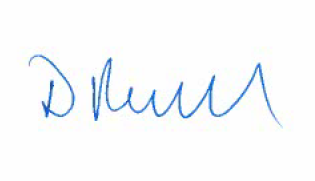 Dr David RussellChief Executive2023-24  Core Budget£ 2023-24 Dedicated Mechanism Budget£2023-24 Total Budget£EMPLOYMENT COSTSStaff1,372,571560,5841,933,155Commissioners165,7680165,768Total1,538,339560,5842,098,923PROGRAMME COSTSAdvertising, Publicity and Publications7,69737,57045,267Conferences, seminars and events16,50014,32630,826Education and Training000Legal Casework137,06298,115235,177Research30,00066,12096,120Total191,259216,131407,390 OPERATING COSTSAuditor’s (NAO) Remuneration14,5837,29221,875Building maintenance and office expenses25,7678,33034,097Insurance6,5003,3629,862Internal Audit7,5214,17911,700IT24,80712,77837,585Light and heat23,14311,42834,571Printing, postage and stationery2,8961,0173,913Professional fees17,15918,18735,346Rates21,08710,44931,536Rentals under operating leases60,76433,75894,522Staff training and recruitment10,00011,02021,020Telephone6,2282,7378,965Travel, subsistence and hospitality30,0005,95135,951Total250,455130,488380,943GRAND TOTAL1,980,053907,2032,887,256